必修2经济与社会 填空题(知识点归纳)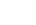 
第一单元 生产资料所有制与经济体制
第一课 我国的生产资料所有制
一、公有制主体地位及其体现
1.物质资料生产: _________是物质财富的源泉，也是价值的唯一源泉;生产资料是创造物质财富和价值的条件。
2.生产资料所有制:生产资料所有制在生产关系中起着____________ 作用，是生产关系的____________，是经济制度的基础。
3.我国的生产资料所有制:我国在社会主义初级阶段坚持公有制为主体、多种所有制经济共同发展，这是中国特色社会主义制度的重要____________，体现了中国特色社会主义制度的优越性。
4.公有制经济
(1)地位:以公有制为____________是社会主义初级阶段经济制度的根本特征。
(2)范围:包括国有经济、集体经济以及__________________经济中的国有成分和集体成分。公有制的主体地位的体现
①____________在社会总资产中占优势。
②____________控制国民经济命脉，对经济发展起___________作用，主要体现在___________上。
多种所有制经济共同发展
1.非公有制经济
(1)范围:在我国现阶段，非公有制经济包括个体经济、私营经济、港澳台投资经济、外商投资经济以及混合所有制经济中的____________成分和___________成分。
(2)地位:非公有制经济是社会主义____________的重要组成部分。
(3)作用:稳定____________和________________的重要力量、____________的主要领域、____________的重要主体、____________的重要来源。
2.公有制经济和非公有制经济:在社会主义初级阶段，公有制经济与非公有制经济不是相互排斥、相互抵消的，而是____________、相得益彰、____________，统一于社会主义现代化建设进程之中。
三、毫不动摇____________________________公有制经济
1.必须发展壮大国有经济
(1)要以解放和发展____________为标准，以提高____________效率、增强国有企业活力为中心，全面推进依法治企，坚持党对国有企业的全面领导，做强做优做大国有资本，不断增强国有经济____________、创新力、影响力、____________能力。
(2)要推进国有经济____________和结构调整。推动国有经济进一步聚焦战略安全、产业引领、国计民生、公共服务等功能，向关系国家安全、国民经济命脉的重要行业集中，向提供___________、应急能立建设和公益性等关系国计民生的重要行业集中，向前瞻性战略性新兴产业集中。
(3)要探索公有制多种____________，发展国有资本、集体基本、___________等交叉持股、相互融合的_____________________，积极稳妥推进国有企业____________改革，规范有序发展混合所有制经济。
2.必须发展壮大农村集体经济
(1)要深化农村____________改革，保障农民财产权益。
(2)要完善农村基本经营____________，培育新型农业经营_________，健全农业社会化服务__________，建立符合市场经济要求的集体经济运行机制。
四、毫不动摇____________________________非公有制经济发展
1.原因:我国非公有制经济是推动我国经济社会发展的重要力量。
2.措施:
(1)要培育更多充满活力的市场主体，营造支持非公有制经济高质量发展的___________；营造各种所有制主体依法平等使用资源要素、公开公平公正参与市场竞争、同等受到法律保护的____________；要健全支持非公有制经济发展的法治环境，贯彻落实包括市场准入、___________等在内的促进非公有制经济发展的各项政策措施，形成促进非公有制经济发展的良好环境和社会氛围。
(2)要支持和帮助非公有制企业提高企业____________，完善管理体制机制，提高生产技术水平和研发能力，从而不断提高企业的效率和巿场竞争力。
(3)要促进非公有制经济人士健康成长，推动非公有制经济人士做合格的中国特色社会主义事业建设者。
第二课 我国的社会主义市场经济体制
一、使市场在资源配置中起决定性作用
1.市场调节
(1)计划和__________是配置资源的两种基本手段。巿场在资源配置中起___________作用，就是巿场经济体制。
(2)巿场决定资源配置
①市场______资源配置是市场经济的一般规律。主要通过价格、_______、竞争等机制来调节。
②市场价格及其波动，能够反映____________及其变化,市场供求的变化也会影响市场价格。巿场竞争能够引导资源流向___________高的领域和企业，推动____________和经营管理进步，实现优胜劣汰。
2.市场体系
(1)作用:统一开放、竞争有序的巿场体系，是使巿场在资源配置中起决定性作用的____________。
(2)要求:建立公平开放透明的____________；完善公平____________；建立健全社会____________；健全优胜劣汰市场化退出机制；完善主要由市场____________价格的机制。
3.市场缺陷:巿场调节不是万能的：巿场调节具有___________、___________和_____________的缺陷。
二、更好发挥政府作用
1.社会主义市场经济体制的基本特征
(1)______________________是中国特色社会主义最本质的特征和中国特色社会主义制度的最大优势。把___________________和市场经济有机结合起来，既能发挥市场经济的长处，又能发挥我国社会主义制度的显著优势。
(3)促进全体人民实现____________是社会主义巿场经济体制的根本目标。
(4)_______的宏观调控、有效的政府治理，是社会主义巿场经济体制优势的内在要求。
2.我国政府的经济职能
(1)我国政府的经济职能和作用主要包括：通过实施国家重大发展战略和中长期经济社会发展规划制度，实现经济社会发展目标；通过实施_________________ ，保持宏观经济稳定；通过实施___________，促进产业结构不断优化升级，增强国民经济竞争力；通过实施___________和___________，推动区域经济协调发展和可持续发展；通过市场监管、质量监管、安全监管，规范市场秩序，保障公平竞争，弥补市场缺陷；通过加强和优化___________保障社会公平正义，促进共同富裕，更好满足人民日益增长的美好生活需要(2)科学的宏观调控是政府的主要经济职能之一。
(3)宏观调控的主要目标:促进经济增长、增加________、稳定_______、保持国际收支平衡。
(4)____________政策和____________政策是宏观调控最常用的经济手段。在不同的经济形势下，政府可选择财政政策和货币政策的不同组合，实现宏观调控目标。
第二单元   经济发展与社会进步
第三课 我国的经济发展
一、坚持新发展理念
1.以人民为中心的发展思想
(1)把实现____________作为发展的目的和归宿，做到发展为了人民、发展依靠人民、发展成果由人民。
(2)以人民为中心的发展思想,反映了坚持__________________的内在要求,彰显了____________的价值取向，确立了新发展理念必须始终坚持的基本原则。
2.贯彻新发展理念
(1)创新发展:注重的是解决发展___________问题，创新是引领发展的___________，要把创新摆在国家发展全局的____________位置。
(2)协调发展:注重的是解决发展____________问题。协调发展是持续健康发展的内在要求，是发展平衡和不平衡的统一。
(3)绿色发展:注重的是解决________________________问题。
(4)开放发展:注重的是解决发展____________问题。开放是国家繁荣发展的____________。(5)共享发展:注重的是解决___________问题。广大人民群众共享改革发展成果，是社会主义的本质要求。
二、建设现代化经济体系
1.国家强经济体系必须强:建设现代化经济体系是转变经济____________、优化经济结构、转换经济增长动力的迫切要求。
2.推动经济高质量发展
(1)推动经济高质量发展，必须建设好现代化经济体系。(2)建设创新引领、协同发展的____________体系。大力发展____________，深化供给侧结构性改革。
(3)建设彰显优势、协调联动的____________发展体系。实施____________战略，实施____________协调发展战略。
(4)建设更高水平____________经济新体制，推动开放朝着优化结构、拓展深度、提高效益方向转变。着力发展开放型经济，提高现代化经济体系的____________________。总之，要要坚定不移贯彻创新、协调、绿色、开放、共享的新发展理念，坚持____________工作总基调，以推动____________为主题，以深化_____________________为主线，以____________为根本动力，以满足人民日益增长的美好生活需要为____________，统筹发展和安全，加快建设现代化经济体系，加快构建以____________为主体、国内国际双循环____________的新发展格局。
第四课 我国的个人收入分配与社会保障
一、我国的个人收入分配
1.按劳分配为主体 多种分配方式并存
(1)生产资料所有制决定分配方式。我国坚持____________为主体、多种所有制经济共同发展，决定了分配制度必然是____________为主体、多种分配方式并存。
(2)按劳分配是________________的分配原则。它的基本内容和要求是：有劳动能力的社会成员必须参加劳动；在作了必要的扣除后，以劳动者提供的劳动(包括劳动数量和质量)为尺度对个人进行分配，多劳多得、少劳少得。
(3)按生产要素分配:让劳动、________、土地、知识、________、管理、________等生产要素参与收入分配，这有利于让一切要素的活力竞相迸发，让一切创造社会财富的源泉充分涌流，推动资源优化配置，促进经济发展。
(4)从个人获取收入的途径看，居民收入包括:________收入和财产性收入、________收入和转移性收入。
(5)劳动是财富的源泉，我们获取的任何收入归根结底都来自________。
2.完善个人收入分配
(1)要要坚持____________增长和经济增长基本同步、___________提高和劳动生产率提高基本同步。(2)在初次分配方面，提高劳动报酬在____________中的比重；健全各类生产要素由市场决定报酬的机制。(3)再分配方面，要健全以税收、____________、转移支付等为主要手段的____________调节机制，强化税收调节。
(4)重视发挥___________分配作用，发展慈善等社会公益事业。(5)要规范__________________，调节过高收入，取缔非法收入，增加低收入者收入，稳步扩大中等收入群体，推动形成___________分配格局。
(6)必须坚持消除贫困。要切实做好巩固拓展脱贫攻坚成果同乡村振兴有效衔接各项工作，让脱贫基础更加稳固、成效更可持续。二、我国的社会保障
1.多种多样的社会保障
(1)作用:通过防范和化解社会成员的生存危机，保障他们的基本生活权利，能够有效维护社会_____________的稳定；通过国民收入再分配，能够调节不同社会群体之间的利益关系，化解社会矛盾和冲突，促进社会_____________；通过风险分摊与责任共担，充分发挥_____________功能，同时通过社会成员的自助与他助，推动社会持续健康发展。(2)社会保障的内容(主要形式)
社会保障主要由_____________、社会救助、______________、社会优抚组成，还包括其他社会保障形式，它们共同构成了我国的社会保障体系。其中，________________是我国社会保障体系的核心；_____________是最先形成的、历史最悠久的社会保障形式，是保障社会成员生活安全和生存权利的“最后一道防线”；_______________是最高层次的社会保障；_______________是国家和社会依法对现役军人、复员退伍军人以及军烈属等优抚对象实行物质照顾、生活和工作安置、精神抚慰的褒扬性、补偿性、优待性、综合性的特殊社会保障。
2.完善社会保障体系
(1)公平对待每个公民并确保其享受相应的________________。
(2)既要尽力而为,又要_______________,要坚持社会保障水平与_______________发展相适应。(3)权责清晰。
(4)坚持________________原则，加快健全覆盖全民、城乡统筹、公平统一、可持续的多层次社会保障体系。